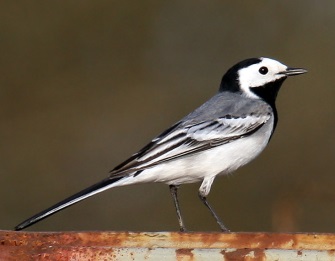 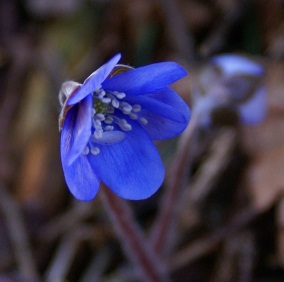 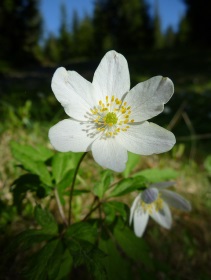 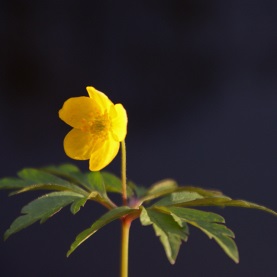 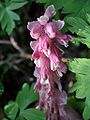 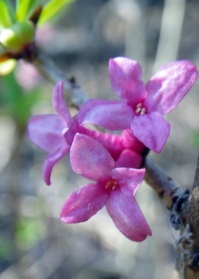 BLI MED PÅ TUR!VI GÅR FRA ROTLIA TIL SVARTNES.  DE SOM VIL KAN TA RETUREN OGSÅ, ELLER FÅ BILSKYSS FRA SVARTNES TILBAKE TIL STANGE.			DAG		:	FREDAG 22.04.16			KL.		:	10.00 – 14.00DET BLIR NISTEMAT OG SVARTKJELKAFFE PÅ SVARTNES.TUREN GÅR DELVIS PÅ STI, DELVIS PÅ SKOGSVEG. - EN DRYG TIMES MARSJ HVER VEG.PÅMELDING INNEN 20.04., TIL:STANGEHJELPA AKTIVITETSHUS, TLF. 62 57 30 99, ELLERKULTURKONTORET, TLF. 62 56 21 10STANGEHJELPA & KULTUR OG FRITID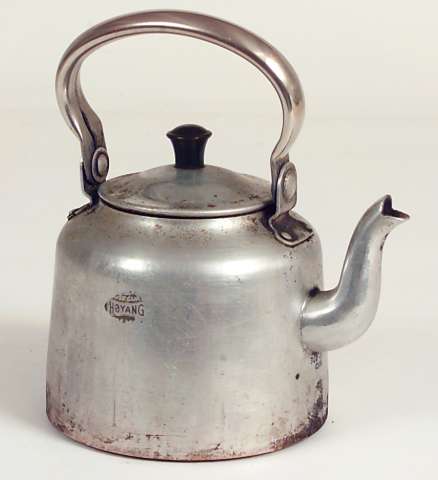 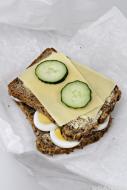 